МУНИЦИПАЛЬНЫЙ СОВЕТИВНЯКОВСКОГО СЕЛЬСКОГО ПОСЕЛЕНИЯЯрославского муниципального районаЯрославской областитретий созывРЕШЕНИЕот  16 декабря 2016  года                                                                                                № 84 Руководствуясь статьей 157.1 Жилищного кодекса Российской Федерации, постановлением Правительства Российской Федерации от 30 апреля 2014 г. № 400 «О формировании индексов изменения размера платы граждан за коммунальные услуги в Российской Федерации», Муниципальный Совет Ивняковского сельского поселенияРЕШИЛ:1. Предельный индекс изменения размера вносимой гражданами платы за коммунальные услуги по Ивняковскому сельскому поселению ЯМР ЯО в размере 17,28% не согласовывать.2. Опубликовать решение в газете «Ярославский агрокурьер», а также разместить на официальном сайте Администрации Ивняковского сельского поселения в сети Интернет.3. Контроль за исполнением настоящего решения возложить на Главу Ивняковского сельского поселения Цуренкову И.И.4. Настоящее решение вступает в силу с момента официального опубликования.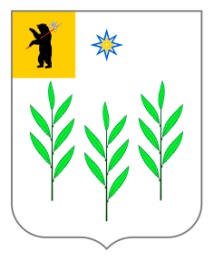 О согласовании предельного индекса изменения размера вносимой гражданами платы за коммунальные услуги по Ивняковскому сельскому поселению ЯМР ЯОПредседатель Муниципального Совета Ивняковского сельского поселенияМ.В. НефедоваГлава Ивняковского сельского поселения И.И. Цуренкова